Составитель: учитель – логопед, Дюпина Наталья ВладимировнаДомашнее задание учителя логопед по теме «День матери»Составь описательный рассказ о маме при помощи мнемотаблицы. Попроси взрослых записать твой рассказ.Отступи 3 клеточки сверху, 3 клетки слева, ставь точку и начинай рисовать.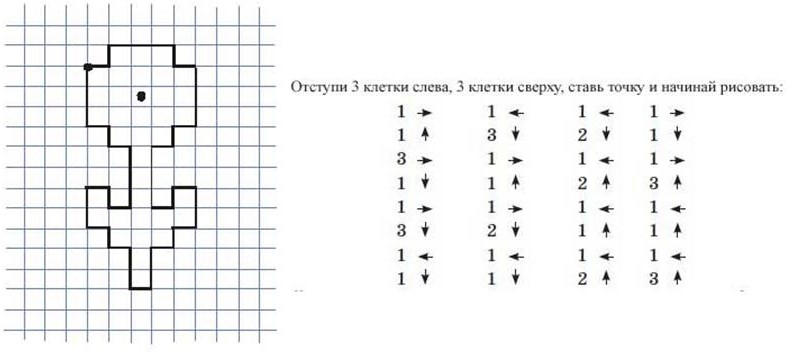 Мамины бусы рассыпались. Собери бусины на нитку по порядку. Раскрась бусинки по номерам.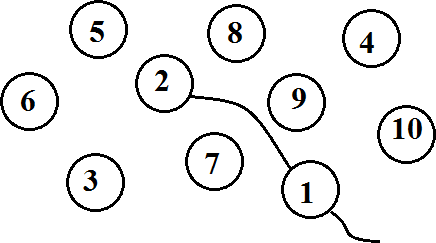 КрасныйСинийРозовыйЗелёныйОранжевыйГолубойЖелтыйФиолетовыйКоричневыйСерыйРАССКАЖИ О СВОЙ МАМЕ…РАССКАЖИ О СВОЙ МАМЕ…РАССКАЖИ О СВОЙ МАМЕ…РАССКАЖИ О СВОЙ МАМЕ…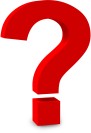 ИМЯ МАМЫ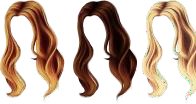 ЦВЕТ ВОЛОС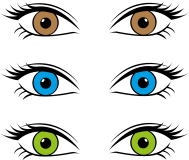 ЦВЕТ ГЛАЗ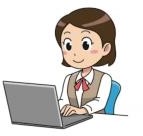 ГДЕ РАБОТАЕТ?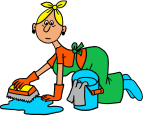 ЧТО ДЕЛАЕТ ДОМА?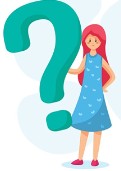 КАКАЯ ОНА?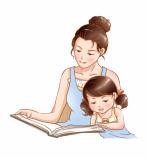 ЧЕМУ НАУЧИЛА?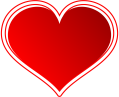 ЗА ЧТО ТЫ ЛЮБИШЬ МАМУ